CHA Monthly Conference Call 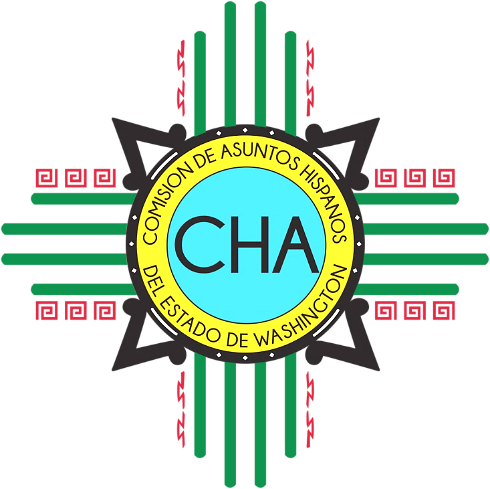 Skype: Join Skype Meeting      (360) 407-3854; Code: 4290239 Friday, June 14th, 201910:00 AM- 11:00 AMRoll Call Overview of AgendaChair and Vice-Chair UpdatesChairInfluence ModelTier StructureThree Year Plan Commissioner Updates Executive Director UpdatesCall for Board Development Committee membersDesignation MapStatus: New FTEStatus: Fiscal Year EndSpecial Projects and Ops Manager UpdatesOperationsMagazineCensus 2020Adjourn